В целях контроля, предупреждения чрезвычайных ситуаций и оперативного реагирования в дни проведения новогодних и рождественских праздничных мероприятий на территории муниципального образования «Ленский район» Республики Саха (Якутия): 1. Рекомендовать главам муниципальных образований района:1.1. Обеспечить круглосуточное дежурство в период новогодних и рождественских праздников ответственных работников администрации, направить в МКУ «ЕДДС» муниципального образования «Ленский район» графики дежурств, в срок до 20 декабря 2021 года;1.2. Обеспечить усиленный контроль за устойчивым функционированием объектов жизнеобеспечения в период новогодних и рождественских праздников;1.3. Провести проверку резервных источников питания (РИП) на объектах жилищно-коммунального хозяйства и бюджетной сферы, обеспечить наличие топлива на источниках питания.1.4. При возникновении любых чрезвычайных ситуаций на объектах жизнеобеспечения немедленно предоставлять информацию в МКУ «ЕДДС» Ленского района по телефонам: «112», «23-112», «22-501» либо посредством электронной почты на адрес eddslensk@mail.ru.2. Рекомендовать руководителям предприятий и организаций, независимо от форм собственности:2.1. Разработать планы профилактических мероприятий  по обеспечению противопожарной защиты и безаварийной работы объектов в период проведения новогодних и рождественских праздников;2.2. Обеспечить исправность средств, связи и сигнализации, работу сторожевой охраны;2.3. Организовать круглосуточное дежурство руководящего состава в период с 30 декабря 2021 года по 10 января 2022 года и направить в МКУ «ЕДДС» муниципального образования «Ленский район» (тел/факс: 22-112, email: eddslensk@mail.ru) графики дежурств, в срок до 21 декабря 2021 года;2.4. Принять максимальные меры по выполнению предписаний Отдела Государственного пожарного надзора Ленского района и привести подведомственные объекты в соответствие с требованиями противопожарных норм и правил, в срок до 21 декабря 2021 года;2.5. Установить жесткий контроль при проведении пожароопасных работ на объектах производства и жилого сектора;2.6. Провести проверку источников противопожарного водоснабжения, обеспечить требуемый напор воды на нужды пожаротушения;2.7. Обеспечить свободные проезды и подъезды к зданиям, сооружениям и пожарным водоисточникам;2.8. Провести на объектах внеплановые инструктажи с работниками по соблюдению  требований пожарной безопасности и безаварийной работы;2.9. Организовать проведение проверок объектов тепло и энергоснабжения в части соблюдения требований пожарной безопасности, технологического режима и производственной дисциплины, в срок с 23 по 25 декабря 2021 года;2.10. Обеспечить контроль десятидневного аварийного запаса топливно-энергетических ресурсов на объектах жилищно-коммунального хозяйства для бесперебойной выработки тепла и электроэнергии;   2.11. При организации автоперевозок групп детей выезжающих на новогодние мероприятия неукоснительного соблюдать Правила организованной перевозки группы детей автобусами, утвержденного постановлением Правительства РФ от 17.12.2013 года №1177;2.12. Организованные перевозки групп детей выезжающих на новогодние мероприятия, в обязательном порядке согласовывать с ГИБДД и отслеживать через МКУ «ЕДДС» МО «Ленский район»;2.13. При возникновении любых чрезвычайных ситуаций на объектах жизнеобеспечения немедленно предоставлять информацию в МКУ «ЕДДС» Ленского района по телефонам: «112», «23-112», «22-501» либо посредством электронной почты на адрес eddslensk@mail.ru.3. Рекомендовать руководителям предприятий жилищно-коммунального хозяйства, управляющих компаний, товариществ собственников жилья осуществлять постоянный контроль за соблюдением требований пожарной безопасности в жилых домах. 4. Рекомендовать отделу государственной пожарной надзорной деятельности по Ленскому району (Гыска Н.Н.):4.1. Провести внеплановые проверки соблюдения правил пожарной безопасности в местах проведения новогодних и рождественских мероприятий, в культурных и развлекательных учреждениях;4.2. Запретить проведение новогодних и рождественских мероприятий в помещениях, необорудованных системами автоматической пожарной сигнализации;4.3. Совместно с руководителями образовательных учреждений, учреждений культуры провести разъяснительную работу о необходимости соблюдения правил пожарной безопасности при организации и проведении новогодних праздников;4.4. Подготовить и выпустить цикл радио- и телепередач, статей по предупреждению пожаров, порядке использования пиротехнических изделий в срок до 25 декабря 2021 года.5. Рекомендовать руководителям предприятий торговли, независимо от форм собственности, осуществляющим оптовую и розничную торговлю пиротехническими изделиями:5.1. Производить реализацию пиротехнических изделий, обладающих зрелищным светозвуковым эффектом, только в специализированных магазинах, и только при наличии сертификата соответствия пожарной безопасности (подлинник) на каждую партию изделий и в заводской упаковке, а также при наличии инструкции по применению на русском языке;5.2. Запретить реализацию группы товаров пиротехнической продукции, обладающей зрелищным светозвуковым эффектом, лицам, не достигшим возраста 16 лет.6. Главному специалисту управления по инвестиционной и экономической политике (Драт О.П.), совместно с Отделом МВД Российской Федерации по Ленскому району (Фесиков А.А.) и Отдел государственной пожарной надзорной деятельности по Ленскому району (Гыска Н.Н.) обеспечить соблюдение действующего законодательства лицами, осуществляющими торговлю пиротехническими изделиями, и регулярно проводить внеплановые проверки мест продажи пиротехнических изделий. 7. Рекомендовать Отделу МВД Российской Федерации по Ленскому району (Фесиков А.А.) обеспечить ограничение доступа граждан с пиротехническими изделиями к местам проведения культурно-массовых мероприятий и к местам с массовым скоплением людей в период новогодних и рождественских праздников, в целях обеспечения безопасности и недопущения физического и материального вреда гражданам;7.1. Обеспечить службами ГИБДД сопровождение автоперевозок групп детей выезжающих на новогодние мероприятия.  8. Рекомендовать населению города Ленска и населенных пунктов Ленского района:8.1. Не оставлять без присмотра работающее электрооборудование в жилых домах и хозяйственных постройках, исключить использование самодельных обогревательных приборов, соблюдать меры пожарной безопасности;8.2. При приобретении пиротехнических изделий требовать от продавца  наличие сертификата соответствия пожарной безопасности (подлинник) и сохранность заводской упаковки, а также наличие инструкции по применению на русском языке. 9. Рекомендовать руководителям теплоснабжающих предприятий муниципального образования «Ленский район»: ООО «ЛПТЭС» (Шардаков В.В.), ООО «ВЭС» (Еникеев Р.М.), ООО «Теплостройкомплекс» (Солнышков Г.В.), ООО «ЭНЕРГОСТРОЙКОМПЛЕКС» (Марков А.П.), ООО «Эко Инвест» (Глотов А.В.), Котельная «Нефтебаза» ОАО «Саханефтегазсбыт» (Сизых П.Г.), котельная аэропорт Ленск ФПК «Аэропорты Севера» (Черкашин П.В.), Ленский ЭГУ УГ РС ОАО «Сахатранснефтегаз» (Майоров Н.И.), ООО «ТеплоЭнергоКомплекс» (Челпанов Е.А.):9.1. Сформировать на объектах теплоснабжения 10-ти суточный запас котельного топлива;9.2. Установить в период с 25.12.2021 года по 10.01.2022 года, усиленный режим контроля за работой объектов ЖКХ и энергетики.10. Заместителю директора ЗЭС по ЛЭР АК «Якутскэнерго» (Югансон А.В.) произвести проверку готовности резервных источников питания в поселениях Ленского района, а также обеспечить нескончаемый 10 суточный запас топлива, указанные мероприятия необходимо провести в срок до 25.12.2021 года в последствии чего письменную информацию предоставить в адрес управления производственного развития МО «Ленский район» посредством электронной почты: otr_lensk@mail.ru и eddslensk@mail.ru11. Заместителю главы по социальным вопросам (Евстафьева Н.Н.) совместно с представителями Отдела МВД Российской Федерации по Ленскому району (Фесиков А.А.) обеспечить проведение проверок неблагополучных семей в период праздничных дней.12. Рекомендовать главному врачу ГБУ РС(Я) «Ленская ЦРБ» (Бакова Л.Н.), начальнику ГКУ «Ленское управление социальной защиты населения и труда при Министерстве труда и социального развития РС(Я)» (Андреева Н.Ю) принять меры по предупреждению чрезвычайной ситуации и обеспечить пожарную безопасность в учреждениях с круглосуточным пребыванием людей.13. И.о начальника МКУ «Районное управление образования» (Корнилова И.Н.), и.о начальника МКУ «Районное управление культуры» (Захария А.Ю) согласовывать в консультационном порядке с Отделом государственной пожарной надзорной деятельности по Ленскому району места проведения новогодних мероприятий с массовым пребыванием людей;13.1. Обеспечить круглосуточную охрану подведомственных объектов при проведении праздничных мероприятий;13.2. Не допускать использование пиротехнических изделий в помещениях, на сценических площадках и в других культурных сооружениях.14. МКУ «ЕДДС» МО «Ленский район» (Никонов Л.В.) настоящее распоряжение довести до всех глав муниципальных образований, членов КЧС и ОПБ МО «Ленский район», а также до руководителей учреждений, организаций, предприятий осуществляющих свою деятельность на территории района не зависимо от форм собственности;14.1. Вести ежедневный мониторинг и контроль по остаткам топлива на объектах жизнеобеспечения Ленского района и наличия запасов топлива на РИП, в срок с момента опубликования настоящего распоряжения.15. Главному специалисту управления делами (Яроцкая Т.В.) составить график дежурства ответственных работников администрации с 30.12.2021 года по 10.01.2022 года, ознакомить ответственных дежурных под роспись.16. Главному специалисту управления делами (Иванская Е.С.) опубликовать настоящее распоряжение в районных средствах массовой информации.17. Контроль исполнения настоящего распоряжения возложить на и.о. первого заместителя главы Каражеляско Е.С.Об обеспечении безопасности в период проведения новогодних и рождественских праздничных мероприятий на территории
муниципального образования «Ленский район» в 2021-2022 годахГлава Ж.Ж Абильманов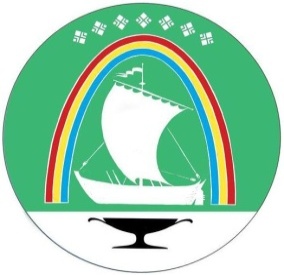 